Early Explorers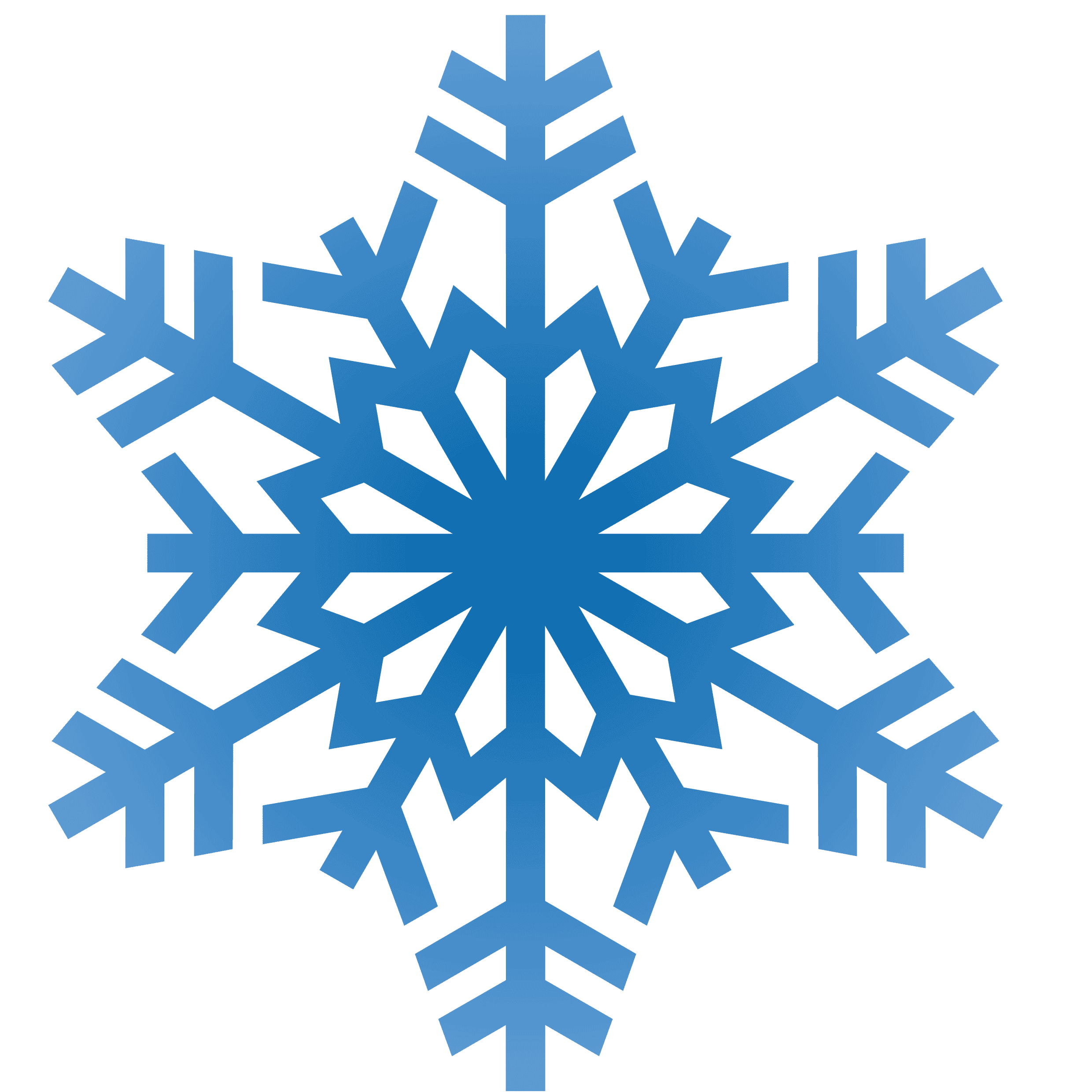 January NewsletterEarly Explorers will be closed Friday, January 1st for New Year’s Day.  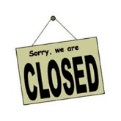 Please bring in winter gear (snowpants, boots, coat, hat, warm gloves) for your children. Toddlers, prescchoolers, and school agers go outside when it is not too cold.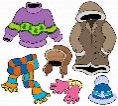 January dress up day: Hat day on Tuesday, January 12th! 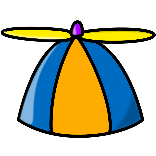 Early Explorers will be closed Monday, February 1st for a staff training day.We have welcomed Miss Jana into the Busy Bodies classroom and Miss McKenzie who will work in our infant and toddler classrooms.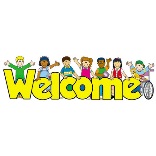 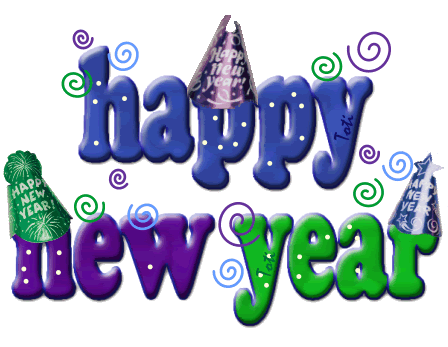 